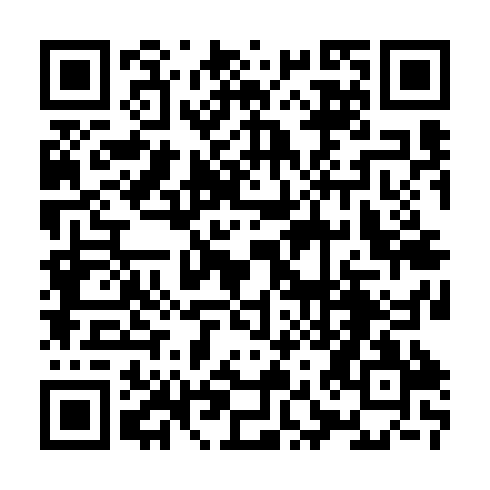 Ramadan times for Wolka Koscieniewicka, PolandMon 11 Mar 2024 - Wed 10 Apr 2024High Latitude Method: Angle Based RulePrayer Calculation Method: Muslim World LeagueAsar Calculation Method: HanafiPrayer times provided by https://www.salahtimes.comDateDayFajrSuhurSunriseDhuhrAsrIftarMaghribIsha11Mon3:573:575:4911:373:295:255:257:1112Tue3:543:545:4711:363:305:275:277:1313Wed3:523:525:4511:363:325:285:287:1514Thu3:493:495:4211:363:335:305:307:1715Fri3:473:475:4011:353:355:325:327:1916Sat3:443:445:3811:353:365:345:347:2117Sun3:423:425:3511:353:375:355:357:2218Mon3:393:395:3311:353:395:375:377:2419Tue3:363:365:3111:343:405:395:397:2620Wed3:343:345:2911:343:425:405:407:2821Thu3:313:315:2611:343:435:425:427:3022Fri3:283:285:2411:333:445:445:447:3223Sat3:263:265:2211:333:465:465:467:3524Sun3:233:235:1911:333:475:475:477:3725Mon3:203:205:1711:323:485:495:497:3926Tue3:183:185:1511:323:505:515:517:4127Wed3:153:155:1211:323:515:525:527:4328Thu3:123:125:1011:323:525:545:547:4529Fri3:093:095:0811:313:535:565:567:4730Sat3:063:065:0511:313:555:585:587:4931Sun4:044:046:0312:314:566:596:598:521Mon4:014:016:0112:304:577:017:018:542Tue3:583:585:5912:304:597:037:038:563Wed3:553:555:5612:305:007:047:048:584Thu3:523:525:5412:305:017:067:069:005Fri3:493:495:5212:295:027:087:089:036Sat3:463:465:4912:295:037:107:109:057Sun3:433:435:4712:295:057:117:119:078Mon3:403:405:4512:285:067:137:139:109Tue3:373:375:4312:285:077:157:159:1210Wed3:343:345:4012:285:087:167:169:15